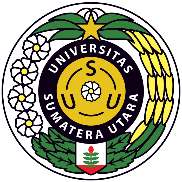 UNIVERSITAS SUMATERA UTARA (USU)FAKULTAS TEKNIKDEPARTEMEN TEKNIK ELEKTROUNIVERSITAS SUMATERA UTARA (USU)FAKULTAS TEKNIKDEPARTEMEN TEKNIK ELEKTROUNIVERSITAS SUMATERA UTARA (USU)FAKULTAS TEKNIKDEPARTEMEN TEKNIK ELEKTROUNIVERSITAS SUMATERA UTARA (USU)FAKULTAS TEKNIKDEPARTEMEN TEKNIK ELEKTROUNIVERSITAS SUMATERA UTARA (USU)FAKULTAS TEKNIKDEPARTEMEN TEKNIK ELEKTROUNIVERSITAS SUMATERA UTARA (USU)FAKULTAS TEKNIKDEPARTEMEN TEKNIK ELEKTROUNIVERSITAS SUMATERA UTARA (USU)FAKULTAS TEKNIKDEPARTEMEN TEKNIK ELEKTROUNIVERSITAS SUMATERA UTARA (USU)FAKULTAS TEKNIKDEPARTEMEN TEKNIK ELEKTROKode DokumenRENCANA PEMBELAJARAN SEMESTERRENCANA PEMBELAJARAN SEMESTERRENCANA PEMBELAJARAN SEMESTERRENCANA PEMBELAJARAN SEMESTERRENCANA PEMBELAJARAN SEMESTERRENCANA PEMBELAJARAN SEMESTERRENCANA PEMBELAJARAN SEMESTERRENCANA PEMBELAJARAN SEMESTERRENCANA PEMBELAJARAN SEMESTERRENCANA PEMBELAJARAN SEMESTERMATA KULIAH (MK)MATA KULIAH (MK)MATA KULIAH (MK)KODERumpun MKBOBOT (sks)BOBOT (sks)SEMESTERTgl PenyusunanTgl PenyusunanTeknik Tegangan TinggiTeknik Tegangan TinggiTeknik Tegangan TinggiTEE32052 tatap muka 1 praktikum7 AGUSTUS 20227 AGUSTUS 2022OTORISASI / PENGESAHANOTORISASI / PENGESAHANOTORISASI / PENGESAHANDosen Pengembang RPSDosen Pengembang RPSKoordinator RMKKoordinator RMKKa ProdiKa ProdiKa ProdiOTORISASI / PENGESAHANOTORISASI / PENGESAHANOTORISASI / PENGESAHANIr. Hendra Zulkarnain, MTIr. Hendra Zulkarnain, MTIr. Hendra Zulkarnain, MTIr. Hendra Zulkarnain, MTSuherman, ST., M.Comp., Ph.DSuherman, ST., M.Comp., Ph.DSuherman, ST., M.Comp., Ph.DCapaian PembelajaranCapaian PembelajaranCPL-PRODI yang dibebankan pada MK         CPL-PRODI yang dibebankan pada MK         CPL-PRODI yang dibebankan pada MK         Capaian PembelajaranCapaian PembelajaranCPL-1Mampu menerapkan pengetahuan matematika, ilmu pengetahuan alam/atau material, teknologi informasi dan kerekayasaan untuk mendapatkan pemahaman menyeluruh tentang prinsip-prinsip Teknik Elektro.Mampu menerapkan pengetahuan matematika, ilmu pengetahuan alam/atau material, teknologi informasi dan kerekayasaan untuk mendapatkan pemahaman menyeluruh tentang prinsip-prinsip Teknik Elektro.Mampu menerapkan pengetahuan matematika, ilmu pengetahuan alam/atau material, teknologi informasi dan kerekayasaan untuk mendapatkan pemahaman menyeluruh tentang prinsip-prinsip Teknik Elektro.Mampu menerapkan pengetahuan matematika, ilmu pengetahuan alam/atau material, teknologi informasi dan kerekayasaan untuk mendapatkan pemahaman menyeluruh tentang prinsip-prinsip Teknik Elektro.Mampu menerapkan pengetahuan matematika, ilmu pengetahuan alam/atau material, teknologi informasi dan kerekayasaan untuk mendapatkan pemahaman menyeluruh tentang prinsip-prinsip Teknik Elektro.Mampu menerapkan pengetahuan matematika, ilmu pengetahuan alam/atau material, teknologi informasi dan kerekayasaan untuk mendapatkan pemahaman menyeluruh tentang prinsip-prinsip Teknik Elektro.Mampu menerapkan pengetahuan matematika, ilmu pengetahuan alam/atau material, teknologi informasi dan kerekayasaan untuk mendapatkan pemahaman menyeluruh tentang prinsip-prinsip Teknik Elektro.Capaian PembelajaranCapaian PembelajaranCPL-2Mampu mendesain komponen, sistem dan/atau proses untuk memenuhi kebutuhan yang diharapkan oleh masyarakat dengan dihadapkan pada batasan realistik yang meliputi aspek hukum, ekonomi, lingkungan, sosial, politik, kesehatan dan keselamatan, keberlanjutan.Mampu mendesain komponen, sistem dan/atau proses untuk memenuhi kebutuhan yang diharapkan oleh masyarakat dengan dihadapkan pada batasan realistik yang meliputi aspek hukum, ekonomi, lingkungan, sosial, politik, kesehatan dan keselamatan, keberlanjutan.Mampu mendesain komponen, sistem dan/atau proses untuk memenuhi kebutuhan yang diharapkan oleh masyarakat dengan dihadapkan pada batasan realistik yang meliputi aspek hukum, ekonomi, lingkungan, sosial, politik, kesehatan dan keselamatan, keberlanjutan.Mampu mendesain komponen, sistem dan/atau proses untuk memenuhi kebutuhan yang diharapkan oleh masyarakat dengan dihadapkan pada batasan realistik yang meliputi aspek hukum, ekonomi, lingkungan, sosial, politik, kesehatan dan keselamatan, keberlanjutan.Mampu mendesain komponen, sistem dan/atau proses untuk memenuhi kebutuhan yang diharapkan oleh masyarakat dengan dihadapkan pada batasan realistik yang meliputi aspek hukum, ekonomi, lingkungan, sosial, politik, kesehatan dan keselamatan, keberlanjutan.Mampu mendesain komponen, sistem dan/atau proses untuk memenuhi kebutuhan yang diharapkan oleh masyarakat dengan dihadapkan pada batasan realistik yang meliputi aspek hukum, ekonomi, lingkungan, sosial, politik, kesehatan dan keselamatan, keberlanjutan.Mampu mendesain komponen, sistem dan/atau proses untuk memenuhi kebutuhan yang diharapkan oleh masyarakat dengan dihadapkan pada batasan realistik yang meliputi aspek hukum, ekonomi, lingkungan, sosial, politik, kesehatan dan keselamatan, keberlanjutan.Capaian PembelajaranCapaian PembelajaranCPL-3Mampu mendesain eksperimen laboratorium dan/atau lapangan serta menganalisis dan mengartikan data untuk memperkuat penilaian teknik khususnya dalam bidang Teknik Elektro.Mampu mendesain eksperimen laboratorium dan/atau lapangan serta menganalisis dan mengartikan data untuk memperkuat penilaian teknik khususnya dalam bidang Teknik Elektro.Mampu mendesain eksperimen laboratorium dan/atau lapangan serta menganalisis dan mengartikan data untuk memperkuat penilaian teknik khususnya dalam bidang Teknik Elektro.Mampu mendesain eksperimen laboratorium dan/atau lapangan serta menganalisis dan mengartikan data untuk memperkuat penilaian teknik khususnya dalam bidang Teknik Elektro.Mampu mendesain eksperimen laboratorium dan/atau lapangan serta menganalisis dan mengartikan data untuk memperkuat penilaian teknik khususnya dalam bidang Teknik Elektro.Mampu mendesain eksperimen laboratorium dan/atau lapangan serta menganalisis dan mengartikan data untuk memperkuat penilaian teknik khususnya dalam bidang Teknik Elektro.Mampu mendesain eksperimen laboratorium dan/atau lapangan serta menganalisis dan mengartikan data untuk memperkuat penilaian teknik khususnya dalam bidang Teknik Elektro.Capaian PembelajaranCapaian PembelajaranCPL-4Mampu menyelesaikan permasalahan teknik khususnya dalam bidang Teknik Elektro secara bertanggungjawab dan memenuhi etika profesi.Mampu menyelesaikan permasalahan teknik khususnya dalam bidang Teknik Elektro secara bertanggungjawab dan memenuhi etika profesi.Mampu menyelesaikan permasalahan teknik khususnya dalam bidang Teknik Elektro secara bertanggungjawab dan memenuhi etika profesi.Mampu menyelesaikan permasalahan teknik khususnya dalam bidang Teknik Elektro secara bertanggungjawab dan memenuhi etika profesi.Mampu menyelesaikan permasalahan teknik khususnya dalam bidang Teknik Elektro secara bertanggungjawab dan memenuhi etika profesi.Mampu menyelesaikan permasalahan teknik khususnya dalam bidang Teknik Elektro secara bertanggungjawab dan memenuhi etika profesi.Mampu menyelesaikan permasalahan teknik khususnya dalam bidang Teknik Elektro secara bertanggungjawab dan memenuhi etika profesi.Capaian PembelajaranCapaian PembelajaranCPL-5Mampu menerapkan metode, keterampilan dan perangkat teknik modern yang diperlukan untuk praktek profesi Teknik Elektro.Mampu menerapkan metode, keterampilan dan perangkat teknik modern yang diperlukan untuk praktek profesi Teknik Elektro.Mampu menerapkan metode, keterampilan dan perangkat teknik modern yang diperlukan untuk praktek profesi Teknik Elektro.Mampu menerapkan metode, keterampilan dan perangkat teknik modern yang diperlukan untuk praktek profesi Teknik Elektro.Mampu menerapkan metode, keterampilan dan perangkat teknik modern yang diperlukan untuk praktek profesi Teknik Elektro.Mampu menerapkan metode, keterampilan dan perangkat teknik modern yang diperlukan untuk praktek profesi Teknik Elektro.Mampu menerapkan metode, keterampilan dan perangkat teknik modern yang diperlukan untuk praktek profesi Teknik Elektro.Capaian PembelajaranCapaian PembelajaranCPL-6Mampu berkomunikasi secara efektif, baik lisan maupun tulisan.Mampu berkomunikasi secara efektif, baik lisan maupun tulisan.Mampu berkomunikasi secara efektif, baik lisan maupun tulisan.Mampu berkomunikasi secara efektif, baik lisan maupun tulisan.Mampu berkomunikasi secara efektif, baik lisan maupun tulisan.Mampu berkomunikasi secara efektif, baik lisan maupun tulisan.Mampu berkomunikasi secara efektif, baik lisan maupun tulisan.Capaian PembelajaranCapaian PembelajaranCPL-7Mampu mengevaluasi tugas-tugas dalam batasan yang ada secara disiplin dan menyeluruh.Mampu mengevaluasi tugas-tugas dalam batasan yang ada secara disiplin dan menyeluruh.Mampu mengevaluasi tugas-tugas dalam batasan yang ada secara disiplin dan menyeluruh.Mampu mengevaluasi tugas-tugas dalam batasan yang ada secara disiplin dan menyeluruh.Mampu mengevaluasi tugas-tugas dalam batasan yang ada secara disiplin dan menyeluruh.Mampu mengevaluasi tugas-tugas dalam batasan yang ada secara disiplin dan menyeluruh.Mampu mengevaluasi tugas-tugas dalam batasan yang ada secara disiplin dan menyeluruh.Capaian PembelajaranCapaian PembelajaranCPL-8Mampu untuk bekerja dalam tim lintas disiplin dan multikultural serta global internasional.Mampu untuk bekerja dalam tim lintas disiplin dan multikultural serta global internasional.Mampu untuk bekerja dalam tim lintas disiplin dan multikultural serta global internasional.Mampu untuk bekerja dalam tim lintas disiplin dan multikultural serta global internasional.Mampu untuk bekerja dalam tim lintas disiplin dan multikultural serta global internasional.Mampu untuk bekerja dalam tim lintas disiplin dan multikultural serta global internasional.Mampu untuk bekerja dalam tim lintas disiplin dan multikultural serta global internasional.Capaian PembelajaranCapaian PembelajaranCPL-9Mampu untuk bertanggung jawab kepada masyarakat dan mematuhi etika profesi dalam menyelesaikan permasalahan Teknik Elektro.Mampu untuk bertanggung jawab kepada masyarakat dan mematuhi etika profesi dalam menyelesaikan permasalahan Teknik Elektro.Mampu untuk bertanggung jawab kepada masyarakat dan mematuhi etika profesi dalam menyelesaikan permasalahan Teknik Elektro.Mampu untuk bertanggung jawab kepada masyarakat dan mematuhi etika profesi dalam menyelesaikan permasalahan Teknik Elektro.Mampu untuk bertanggung jawab kepada masyarakat dan mematuhi etika profesi dalam menyelesaikan permasalahan Teknik Elektro.Mampu untuk bertanggung jawab kepada masyarakat dan mematuhi etika profesi dalam menyelesaikan permasalahan Teknik Elektro.Mampu untuk bertanggung jawab kepada masyarakat dan mematuhi etika profesi dalam menyelesaikan permasalahan Teknik Elektro.Capaian PembelajaranCapaian PembelajaranCPL-10Memiliki kapasitas pembelajaran sepanjang hayat termasuk akses pengetahuan yang relevan tentang isu-isu terkini.Memiliki kapasitas pembelajaran sepanjang hayat termasuk akses pengetahuan yang relevan tentang isu-isu terkini.Memiliki kapasitas pembelajaran sepanjang hayat termasuk akses pengetahuan yang relevan tentang isu-isu terkini.Memiliki kapasitas pembelajaran sepanjang hayat termasuk akses pengetahuan yang relevan tentang isu-isu terkini.Memiliki kapasitas pembelajaran sepanjang hayat termasuk akses pengetahuan yang relevan tentang isu-isu terkini.Memiliki kapasitas pembelajaran sepanjang hayat termasuk akses pengetahuan yang relevan tentang isu-isu terkini.Memiliki kapasitas pembelajaran sepanjang hayat termasuk akses pengetahuan yang relevan tentang isu-isu terkini.Capaian PembelajaranCapaian PembelajaranCPL-11Mampu mengidentifikasi potensi daerah di Sumatera Utara dan menerapkan inovasi, metode, keterampilan, dan perangkat teknik elektro yang relevan untuk mengembangkan potensi daerah tersebut.Mampu mengidentifikasi potensi daerah di Sumatera Utara dan menerapkan inovasi, metode, keterampilan, dan perangkat teknik elektro yang relevan untuk mengembangkan potensi daerah tersebut.Mampu mengidentifikasi potensi daerah di Sumatera Utara dan menerapkan inovasi, metode, keterampilan, dan perangkat teknik elektro yang relevan untuk mengembangkan potensi daerah tersebut.Mampu mengidentifikasi potensi daerah di Sumatera Utara dan menerapkan inovasi, metode, keterampilan, dan perangkat teknik elektro yang relevan untuk mengembangkan potensi daerah tersebut.Mampu mengidentifikasi potensi daerah di Sumatera Utara dan menerapkan inovasi, metode, keterampilan, dan perangkat teknik elektro yang relevan untuk mengembangkan potensi daerah tersebut.Mampu mengidentifikasi potensi daerah di Sumatera Utara dan menerapkan inovasi, metode, keterampilan, dan perangkat teknik elektro yang relevan untuk mengembangkan potensi daerah tersebut.Mampu mengidentifikasi potensi daerah di Sumatera Utara dan menerapkan inovasi, metode, keterampilan, dan perangkat teknik elektro yang relevan untuk mengembangkan potensi daerah tersebut.Capaian PembelajaranCapaian PembelajaranCPL-12Mampu mendesain sistem dan/atau proses untuk memanfaatkan energi baru dan terbarukan sebagai sumber energi listrik alternatif dari potensi sumber daya lokal dan nasional dengan wawasan global.Mampu mendesain sistem dan/atau proses untuk memanfaatkan energi baru dan terbarukan sebagai sumber energi listrik alternatif dari potensi sumber daya lokal dan nasional dengan wawasan global.Mampu mendesain sistem dan/atau proses untuk memanfaatkan energi baru dan terbarukan sebagai sumber energi listrik alternatif dari potensi sumber daya lokal dan nasional dengan wawasan global.Mampu mendesain sistem dan/atau proses untuk memanfaatkan energi baru dan terbarukan sebagai sumber energi listrik alternatif dari potensi sumber daya lokal dan nasional dengan wawasan global.Mampu mendesain sistem dan/atau proses untuk memanfaatkan energi baru dan terbarukan sebagai sumber energi listrik alternatif dari potensi sumber daya lokal dan nasional dengan wawasan global.Mampu mendesain sistem dan/atau proses untuk memanfaatkan energi baru dan terbarukan sebagai sumber energi listrik alternatif dari potensi sumber daya lokal dan nasional dengan wawasan global.Mampu mendesain sistem dan/atau proses untuk memanfaatkan energi baru dan terbarukan sebagai sumber energi listrik alternatif dari potensi sumber daya lokal dan nasional dengan wawasan global.Capaian PembelajaranCapaian PembelajaranCapaian Pembelajaran Mata Kuliah (CPMK) Capaian Pembelajaran Mata Kuliah (CPMK) Capaian Pembelajaran Mata Kuliah (CPMK) Capaian PembelajaranCapaian PembelajaranCPMK 1Memahami dasar-dasar teknik pengujian tegangan tinggiMemahami dasar-dasar teknik pengujian tegangan tinggiMemahami dasar-dasar teknik pengujian tegangan tinggiMemahami dasar-dasar teknik pengujian tegangan tinggiMemahami dasar-dasar teknik pengujian tegangan tinggiMemahami dasar-dasar teknik pengujian tegangan tinggiMemahami dasar-dasar teknik pengujian tegangan tinggiCapaian PembelajaranCapaian PembelajaranCPMK 2Memahami dasar-dasar teori kegagalan pada bahan isolator (padat,cair,gas, vakum) dan memahami sifat-sifat elektrik material isolasi tegangan tinggiMemahami dasar-dasar teori kegagalan pada bahan isolator (padat,cair,gas, vakum) dan memahami sifat-sifat elektrik material isolasi tegangan tinggiMemahami dasar-dasar teori kegagalan pada bahan isolator (padat,cair,gas, vakum) dan memahami sifat-sifat elektrik material isolasi tegangan tinggiMemahami dasar-dasar teori kegagalan pada bahan isolator (padat,cair,gas, vakum) dan memahami sifat-sifat elektrik material isolasi tegangan tinggiMemahami dasar-dasar teori kegagalan pada bahan isolator (padat,cair,gas, vakum) dan memahami sifat-sifat elektrik material isolasi tegangan tinggiMemahami dasar-dasar teori kegagalan pada bahan isolator (padat,cair,gas, vakum) dan memahami sifat-sifat elektrik material isolasi tegangan tinggiMemahami dasar-dasar teori kegagalan pada bahan isolator (padat,cair,gas, vakum) dan memahami sifat-sifat elektrik material isolasi tegangan tinggiCapaian PembelajaranCapaian PembelajaranCPMK 3Memahami teknik-teknik pembangkitan tegangan tinggi (ac, dc dan impuls) dan pengukuran tegangan dan arus tinggi yang dibutuhkan untuk pengujian tegangan tinggiMemahami teknik-teknik pembangkitan tegangan tinggi (ac, dc dan impuls) dan pengukuran tegangan dan arus tinggi yang dibutuhkan untuk pengujian tegangan tinggiMemahami teknik-teknik pembangkitan tegangan tinggi (ac, dc dan impuls) dan pengukuran tegangan dan arus tinggi yang dibutuhkan untuk pengujian tegangan tinggiMemahami teknik-teknik pembangkitan tegangan tinggi (ac, dc dan impuls) dan pengukuran tegangan dan arus tinggi yang dibutuhkan untuk pengujian tegangan tinggiMemahami teknik-teknik pembangkitan tegangan tinggi (ac, dc dan impuls) dan pengukuran tegangan dan arus tinggi yang dibutuhkan untuk pengujian tegangan tinggiMemahami teknik-teknik pembangkitan tegangan tinggi (ac, dc dan impuls) dan pengukuran tegangan dan arus tinggi yang dibutuhkan untuk pengujian tegangan tinggiMemahami teknik-teknik pembangkitan tegangan tinggi (ac, dc dan impuls) dan pengukuran tegangan dan arus tinggi yang dibutuhkan untuk pengujian tegangan tinggiCapaian PembelajaranCapaian PembelajaranCPMK 4Memahami tujuan dan teknik pengujian isolasi tegangan tinggi dan pengujian peralatan tegangan tinggi daya serta mampu melakukan pengujian tegangan tinggi.Memahami tujuan dan teknik pengujian isolasi tegangan tinggi dan pengujian peralatan tegangan tinggi daya serta mampu melakukan pengujian tegangan tinggi.Memahami tujuan dan teknik pengujian isolasi tegangan tinggi dan pengujian peralatan tegangan tinggi daya serta mampu melakukan pengujian tegangan tinggi.Memahami tujuan dan teknik pengujian isolasi tegangan tinggi dan pengujian peralatan tegangan tinggi daya serta mampu melakukan pengujian tegangan tinggi.Memahami tujuan dan teknik pengujian isolasi tegangan tinggi dan pengujian peralatan tegangan tinggi daya serta mampu melakukan pengujian tegangan tinggi.Memahami tujuan dan teknik pengujian isolasi tegangan tinggi dan pengujian peralatan tegangan tinggi daya serta mampu melakukan pengujian tegangan tinggi.Memahami tujuan dan teknik pengujian isolasi tegangan tinggi dan pengujian peralatan tegangan tinggi daya serta mampu melakukan pengujian tegangan tinggi.Peta CPL – CPMKPeta CPL – CPMKDiskripsi Singkat MKDiskripsi Singkat MKMata kuliah Teknik Tegangan Tinggi membahas penomena dan pengujian tegangan tinggi, sifat-sifat listrik bahan isolasi, pembangkit tegangan tinggi ac/dc/impuls, pengukuran tegangan dan arus tinggi, pengujian bahan isolasi serta pengujian peralatan tenaga listrik.Mata kuliah Teknik Tegangan Tinggi membahas penomena dan pengujian tegangan tinggi, sifat-sifat listrik bahan isolasi, pembangkit tegangan tinggi ac/dc/impuls, pengukuran tegangan dan arus tinggi, pengujian bahan isolasi serta pengujian peralatan tenaga listrik.Mata kuliah Teknik Tegangan Tinggi membahas penomena dan pengujian tegangan tinggi, sifat-sifat listrik bahan isolasi, pembangkit tegangan tinggi ac/dc/impuls, pengukuran tegangan dan arus tinggi, pengujian bahan isolasi serta pengujian peralatan tenaga listrik.Mata kuliah Teknik Tegangan Tinggi membahas penomena dan pengujian tegangan tinggi, sifat-sifat listrik bahan isolasi, pembangkit tegangan tinggi ac/dc/impuls, pengukuran tegangan dan arus tinggi, pengujian bahan isolasi serta pengujian peralatan tenaga listrik.Mata kuliah Teknik Tegangan Tinggi membahas penomena dan pengujian tegangan tinggi, sifat-sifat listrik bahan isolasi, pembangkit tegangan tinggi ac/dc/impuls, pengukuran tegangan dan arus tinggi, pengujian bahan isolasi serta pengujian peralatan tenaga listrik.Mata kuliah Teknik Tegangan Tinggi membahas penomena dan pengujian tegangan tinggi, sifat-sifat listrik bahan isolasi, pembangkit tegangan tinggi ac/dc/impuls, pengukuran tegangan dan arus tinggi, pengujian bahan isolasi serta pengujian peralatan tenaga listrik.Mata kuliah Teknik Tegangan Tinggi membahas penomena dan pengujian tegangan tinggi, sifat-sifat listrik bahan isolasi, pembangkit tegangan tinggi ac/dc/impuls, pengukuran tegangan dan arus tinggi, pengujian bahan isolasi serta pengujian peralatan tenaga listrik.Mata kuliah Teknik Tegangan Tinggi membahas penomena dan pengujian tegangan tinggi, sifat-sifat listrik bahan isolasi, pembangkit tegangan tinggi ac/dc/impuls, pengukuran tegangan dan arus tinggi, pengujian bahan isolasi serta pengujian peralatan tenaga listrik.Bahan Kajian: Materi pembelajaranBahan Kajian: Materi pembelajaranAlasan tegangan tinggi, masalah yang timbul akibat tegangan tinggi, korona, EMC, pengaruh tegangan dan arus pada peralatan tegangan tinggi, objek uji, peluahan parsial, tembus listrik, faktor-faktor yang mempengaruhi peluahan, tujuan pengujian tegangan tinggi, pengujian berdasarkan tempat dan waktu, keadaan objek uji, tegangan pengujian, pengaruh kondisi udara, suasana pengujian, pengujian objek terkontaminasi, evaluasi hasil pengujian, fungsi bahan isolasi, rugi-rugi dielektrik, arus bocor dan resistansi bahan isolasi, kekuatan kerak dielektrik, resistansi isolasi kabel, kekuatan dielektrik dan tegangan tembus, beberapa fenomena, Akibat Breakdown/flash over/partial discharge terhadap material isolasi, teori tembus listrik dielektrik gas, teori tembus listrik dielektrik padat, teori tembus listrik dielektrik cair, trafo uji, rangkaian trafo uji, konstruksi trafo uji, belitan trafo uji, rangkaian ekivalen trafo uji, peninggian tegangan sekunder, trafo uji susunan kaskade, kompensasi arus kapasitif, trafo Tesla, trafo resonansi, iioda tegangan tinggi, penyearah setengan gelombang, penyearah Villard, penyearah Greinacher, tegangan impuls standar, sela picu, generator impuls RLC, generator impuls RC, generator impuls rangkaian Marx, generator impuls terpotong, generator arus tinggi impuls, pengukuran tegangan dan arus tinggi, alat ukur tegangan elektroda bola standar, trafo ukur tegangan, pembagi tegangan kapasitif, pembagi tegangan resistif, pengukuran tegangan tinggi Chuf & Fortesque, sifat (properties) bahan isolasi, pengukuran faktor rugi-rugi dielektrik (tanδ), pengukuran resistansi bahan isolasi padat, pengukuran konduktivitas bahan isolasi cair, sengukuran peluahan parsial, pengukuran kekuatan dielektrik isolasi padat, pengukuran kekuatan dielektrik isolasi gas, pengukuran kekuatan dielektrik isolasi cair, pengujian lompatan api AC isolator, pengujian ketahanan tegangan tinggi AC isolaor,  pengujian tegangan tembus AC isolator, pengujian lompatan api impuls isolator, pengujian ketahanan tegangan tinggi impuls isolator, mengukur distribusi tegangan isolator rantai, pengujian ketahanan tegangan tinggi AC mesin-mesin listrik, pengujian ketahanan tegangan tinggi impuls mesin-mesin listrik, pengukuran resistansi isolasi mesin-mesin listrik, pengujian ketahanan tegangan AC kabel, pengukuran tg δ kabel, pengukuran peluahan parsial kabel, pengujian ketahanan tegangan tinggi impuls kabel, pengukuran resistansi isolasi kabel, pengujian ketahanan tegangan tinggi AC trafo daya, pengujian ketahanan tegangan tinggi impuls trafo daya, pengukuran tg δ trafo daya, pengukuran resistansi isolasi trafo daya.Alasan tegangan tinggi, masalah yang timbul akibat tegangan tinggi, korona, EMC, pengaruh tegangan dan arus pada peralatan tegangan tinggi, objek uji, peluahan parsial, tembus listrik, faktor-faktor yang mempengaruhi peluahan, tujuan pengujian tegangan tinggi, pengujian berdasarkan tempat dan waktu, keadaan objek uji, tegangan pengujian, pengaruh kondisi udara, suasana pengujian, pengujian objek terkontaminasi, evaluasi hasil pengujian, fungsi bahan isolasi, rugi-rugi dielektrik, arus bocor dan resistansi bahan isolasi, kekuatan kerak dielektrik, resistansi isolasi kabel, kekuatan dielektrik dan tegangan tembus, beberapa fenomena, Akibat Breakdown/flash over/partial discharge terhadap material isolasi, teori tembus listrik dielektrik gas, teori tembus listrik dielektrik padat, teori tembus listrik dielektrik cair, trafo uji, rangkaian trafo uji, konstruksi trafo uji, belitan trafo uji, rangkaian ekivalen trafo uji, peninggian tegangan sekunder, trafo uji susunan kaskade, kompensasi arus kapasitif, trafo Tesla, trafo resonansi, iioda tegangan tinggi, penyearah setengan gelombang, penyearah Villard, penyearah Greinacher, tegangan impuls standar, sela picu, generator impuls RLC, generator impuls RC, generator impuls rangkaian Marx, generator impuls terpotong, generator arus tinggi impuls, pengukuran tegangan dan arus tinggi, alat ukur tegangan elektroda bola standar, trafo ukur tegangan, pembagi tegangan kapasitif, pembagi tegangan resistif, pengukuran tegangan tinggi Chuf & Fortesque, sifat (properties) bahan isolasi, pengukuran faktor rugi-rugi dielektrik (tanδ), pengukuran resistansi bahan isolasi padat, pengukuran konduktivitas bahan isolasi cair, sengukuran peluahan parsial, pengukuran kekuatan dielektrik isolasi padat, pengukuran kekuatan dielektrik isolasi gas, pengukuran kekuatan dielektrik isolasi cair, pengujian lompatan api AC isolator, pengujian ketahanan tegangan tinggi AC isolaor,  pengujian tegangan tembus AC isolator, pengujian lompatan api impuls isolator, pengujian ketahanan tegangan tinggi impuls isolator, mengukur distribusi tegangan isolator rantai, pengujian ketahanan tegangan tinggi AC mesin-mesin listrik, pengujian ketahanan tegangan tinggi impuls mesin-mesin listrik, pengukuran resistansi isolasi mesin-mesin listrik, pengujian ketahanan tegangan AC kabel, pengukuran tg δ kabel, pengukuran peluahan parsial kabel, pengujian ketahanan tegangan tinggi impuls kabel, pengukuran resistansi isolasi kabel, pengujian ketahanan tegangan tinggi AC trafo daya, pengujian ketahanan tegangan tinggi impuls trafo daya, pengukuran tg δ trafo daya, pengukuran resistansi isolasi trafo daya.Alasan tegangan tinggi, masalah yang timbul akibat tegangan tinggi, korona, EMC, pengaruh tegangan dan arus pada peralatan tegangan tinggi, objek uji, peluahan parsial, tembus listrik, faktor-faktor yang mempengaruhi peluahan, tujuan pengujian tegangan tinggi, pengujian berdasarkan tempat dan waktu, keadaan objek uji, tegangan pengujian, pengaruh kondisi udara, suasana pengujian, pengujian objek terkontaminasi, evaluasi hasil pengujian, fungsi bahan isolasi, rugi-rugi dielektrik, arus bocor dan resistansi bahan isolasi, kekuatan kerak dielektrik, resistansi isolasi kabel, kekuatan dielektrik dan tegangan tembus, beberapa fenomena, Akibat Breakdown/flash over/partial discharge terhadap material isolasi, teori tembus listrik dielektrik gas, teori tembus listrik dielektrik padat, teori tembus listrik dielektrik cair, trafo uji, rangkaian trafo uji, konstruksi trafo uji, belitan trafo uji, rangkaian ekivalen trafo uji, peninggian tegangan sekunder, trafo uji susunan kaskade, kompensasi arus kapasitif, trafo Tesla, trafo resonansi, iioda tegangan tinggi, penyearah setengan gelombang, penyearah Villard, penyearah Greinacher, tegangan impuls standar, sela picu, generator impuls RLC, generator impuls RC, generator impuls rangkaian Marx, generator impuls terpotong, generator arus tinggi impuls, pengukuran tegangan dan arus tinggi, alat ukur tegangan elektroda bola standar, trafo ukur tegangan, pembagi tegangan kapasitif, pembagi tegangan resistif, pengukuran tegangan tinggi Chuf & Fortesque, sifat (properties) bahan isolasi, pengukuran faktor rugi-rugi dielektrik (tanδ), pengukuran resistansi bahan isolasi padat, pengukuran konduktivitas bahan isolasi cair, sengukuran peluahan parsial, pengukuran kekuatan dielektrik isolasi padat, pengukuran kekuatan dielektrik isolasi gas, pengukuran kekuatan dielektrik isolasi cair, pengujian lompatan api AC isolator, pengujian ketahanan tegangan tinggi AC isolaor,  pengujian tegangan tembus AC isolator, pengujian lompatan api impuls isolator, pengujian ketahanan tegangan tinggi impuls isolator, mengukur distribusi tegangan isolator rantai, pengujian ketahanan tegangan tinggi AC mesin-mesin listrik, pengujian ketahanan tegangan tinggi impuls mesin-mesin listrik, pengukuran resistansi isolasi mesin-mesin listrik, pengujian ketahanan tegangan AC kabel, pengukuran tg δ kabel, pengukuran peluahan parsial kabel, pengujian ketahanan tegangan tinggi impuls kabel, pengukuran resistansi isolasi kabel, pengujian ketahanan tegangan tinggi AC trafo daya, pengujian ketahanan tegangan tinggi impuls trafo daya, pengukuran tg δ trafo daya, pengukuran resistansi isolasi trafo daya.Alasan tegangan tinggi, masalah yang timbul akibat tegangan tinggi, korona, EMC, pengaruh tegangan dan arus pada peralatan tegangan tinggi, objek uji, peluahan parsial, tembus listrik, faktor-faktor yang mempengaruhi peluahan, tujuan pengujian tegangan tinggi, pengujian berdasarkan tempat dan waktu, keadaan objek uji, tegangan pengujian, pengaruh kondisi udara, suasana pengujian, pengujian objek terkontaminasi, evaluasi hasil pengujian, fungsi bahan isolasi, rugi-rugi dielektrik, arus bocor dan resistansi bahan isolasi, kekuatan kerak dielektrik, resistansi isolasi kabel, kekuatan dielektrik dan tegangan tembus, beberapa fenomena, Akibat Breakdown/flash over/partial discharge terhadap material isolasi, teori tembus listrik dielektrik gas, teori tembus listrik dielektrik padat, teori tembus listrik dielektrik cair, trafo uji, rangkaian trafo uji, konstruksi trafo uji, belitan trafo uji, rangkaian ekivalen trafo uji, peninggian tegangan sekunder, trafo uji susunan kaskade, kompensasi arus kapasitif, trafo Tesla, trafo resonansi, iioda tegangan tinggi, penyearah setengan gelombang, penyearah Villard, penyearah Greinacher, tegangan impuls standar, sela picu, generator impuls RLC, generator impuls RC, generator impuls rangkaian Marx, generator impuls terpotong, generator arus tinggi impuls, pengukuran tegangan dan arus tinggi, alat ukur tegangan elektroda bola standar, trafo ukur tegangan, pembagi tegangan kapasitif, pembagi tegangan resistif, pengukuran tegangan tinggi Chuf & Fortesque, sifat (properties) bahan isolasi, pengukuran faktor rugi-rugi dielektrik (tanδ), pengukuran resistansi bahan isolasi padat, pengukuran konduktivitas bahan isolasi cair, sengukuran peluahan parsial, pengukuran kekuatan dielektrik isolasi padat, pengukuran kekuatan dielektrik isolasi gas, pengukuran kekuatan dielektrik isolasi cair, pengujian lompatan api AC isolator, pengujian ketahanan tegangan tinggi AC isolaor,  pengujian tegangan tembus AC isolator, pengujian lompatan api impuls isolator, pengujian ketahanan tegangan tinggi impuls isolator, mengukur distribusi tegangan isolator rantai, pengujian ketahanan tegangan tinggi AC mesin-mesin listrik, pengujian ketahanan tegangan tinggi impuls mesin-mesin listrik, pengukuran resistansi isolasi mesin-mesin listrik, pengujian ketahanan tegangan AC kabel, pengukuran tg δ kabel, pengukuran peluahan parsial kabel, pengujian ketahanan tegangan tinggi impuls kabel, pengukuran resistansi isolasi kabel, pengujian ketahanan tegangan tinggi AC trafo daya, pengujian ketahanan tegangan tinggi impuls trafo daya, pengukuran tg δ trafo daya, pengukuran resistansi isolasi trafo daya.Alasan tegangan tinggi, masalah yang timbul akibat tegangan tinggi, korona, EMC, pengaruh tegangan dan arus pada peralatan tegangan tinggi, objek uji, peluahan parsial, tembus listrik, faktor-faktor yang mempengaruhi peluahan, tujuan pengujian tegangan tinggi, pengujian berdasarkan tempat dan waktu, keadaan objek uji, tegangan pengujian, pengaruh kondisi udara, suasana pengujian, pengujian objek terkontaminasi, evaluasi hasil pengujian, fungsi bahan isolasi, rugi-rugi dielektrik, arus bocor dan resistansi bahan isolasi, kekuatan kerak dielektrik, resistansi isolasi kabel, kekuatan dielektrik dan tegangan tembus, beberapa fenomena, Akibat Breakdown/flash over/partial discharge terhadap material isolasi, teori tembus listrik dielektrik gas, teori tembus listrik dielektrik padat, teori tembus listrik dielektrik cair, trafo uji, rangkaian trafo uji, konstruksi trafo uji, belitan trafo uji, rangkaian ekivalen trafo uji, peninggian tegangan sekunder, trafo uji susunan kaskade, kompensasi arus kapasitif, trafo Tesla, trafo resonansi, iioda tegangan tinggi, penyearah setengan gelombang, penyearah Villard, penyearah Greinacher, tegangan impuls standar, sela picu, generator impuls RLC, generator impuls RC, generator impuls rangkaian Marx, generator impuls terpotong, generator arus tinggi impuls, pengukuran tegangan dan arus tinggi, alat ukur tegangan elektroda bola standar, trafo ukur tegangan, pembagi tegangan kapasitif, pembagi tegangan resistif, pengukuran tegangan tinggi Chuf & Fortesque, sifat (properties) bahan isolasi, pengukuran faktor rugi-rugi dielektrik (tanδ), pengukuran resistansi bahan isolasi padat, pengukuran konduktivitas bahan isolasi cair, sengukuran peluahan parsial, pengukuran kekuatan dielektrik isolasi padat, pengukuran kekuatan dielektrik isolasi gas, pengukuran kekuatan dielektrik isolasi cair, pengujian lompatan api AC isolator, pengujian ketahanan tegangan tinggi AC isolaor,  pengujian tegangan tembus AC isolator, pengujian lompatan api impuls isolator, pengujian ketahanan tegangan tinggi impuls isolator, mengukur distribusi tegangan isolator rantai, pengujian ketahanan tegangan tinggi AC mesin-mesin listrik, pengujian ketahanan tegangan tinggi impuls mesin-mesin listrik, pengukuran resistansi isolasi mesin-mesin listrik, pengujian ketahanan tegangan AC kabel, pengukuran tg δ kabel, pengukuran peluahan parsial kabel, pengujian ketahanan tegangan tinggi impuls kabel, pengukuran resistansi isolasi kabel, pengujian ketahanan tegangan tinggi AC trafo daya, pengujian ketahanan tegangan tinggi impuls trafo daya, pengukuran tg δ trafo daya, pengukuran resistansi isolasi trafo daya.Alasan tegangan tinggi, masalah yang timbul akibat tegangan tinggi, korona, EMC, pengaruh tegangan dan arus pada peralatan tegangan tinggi, objek uji, peluahan parsial, tembus listrik, faktor-faktor yang mempengaruhi peluahan, tujuan pengujian tegangan tinggi, pengujian berdasarkan tempat dan waktu, keadaan objek uji, tegangan pengujian, pengaruh kondisi udara, suasana pengujian, pengujian objek terkontaminasi, evaluasi hasil pengujian, fungsi bahan isolasi, rugi-rugi dielektrik, arus bocor dan resistansi bahan isolasi, kekuatan kerak dielektrik, resistansi isolasi kabel, kekuatan dielektrik dan tegangan tembus, beberapa fenomena, Akibat Breakdown/flash over/partial discharge terhadap material isolasi, teori tembus listrik dielektrik gas, teori tembus listrik dielektrik padat, teori tembus listrik dielektrik cair, trafo uji, rangkaian trafo uji, konstruksi trafo uji, belitan trafo uji, rangkaian ekivalen trafo uji, peninggian tegangan sekunder, trafo uji susunan kaskade, kompensasi arus kapasitif, trafo Tesla, trafo resonansi, iioda tegangan tinggi, penyearah setengan gelombang, penyearah Villard, penyearah Greinacher, tegangan impuls standar, sela picu, generator impuls RLC, generator impuls RC, generator impuls rangkaian Marx, generator impuls terpotong, generator arus tinggi impuls, pengukuran tegangan dan arus tinggi, alat ukur tegangan elektroda bola standar, trafo ukur tegangan, pembagi tegangan kapasitif, pembagi tegangan resistif, pengukuran tegangan tinggi Chuf & Fortesque, sifat (properties) bahan isolasi, pengukuran faktor rugi-rugi dielektrik (tanδ), pengukuran resistansi bahan isolasi padat, pengukuran konduktivitas bahan isolasi cair, sengukuran peluahan parsial, pengukuran kekuatan dielektrik isolasi padat, pengukuran kekuatan dielektrik isolasi gas, pengukuran kekuatan dielektrik isolasi cair, pengujian lompatan api AC isolator, pengujian ketahanan tegangan tinggi AC isolaor,  pengujian tegangan tembus AC isolator, pengujian lompatan api impuls isolator, pengujian ketahanan tegangan tinggi impuls isolator, mengukur distribusi tegangan isolator rantai, pengujian ketahanan tegangan tinggi AC mesin-mesin listrik, pengujian ketahanan tegangan tinggi impuls mesin-mesin listrik, pengukuran resistansi isolasi mesin-mesin listrik, pengujian ketahanan tegangan AC kabel, pengukuran tg δ kabel, pengukuran peluahan parsial kabel, pengujian ketahanan tegangan tinggi impuls kabel, pengukuran resistansi isolasi kabel, pengujian ketahanan tegangan tinggi AC trafo daya, pengujian ketahanan tegangan tinggi impuls trafo daya, pengukuran tg δ trafo daya, pengukuran resistansi isolasi trafo daya.Alasan tegangan tinggi, masalah yang timbul akibat tegangan tinggi, korona, EMC, pengaruh tegangan dan arus pada peralatan tegangan tinggi, objek uji, peluahan parsial, tembus listrik, faktor-faktor yang mempengaruhi peluahan, tujuan pengujian tegangan tinggi, pengujian berdasarkan tempat dan waktu, keadaan objek uji, tegangan pengujian, pengaruh kondisi udara, suasana pengujian, pengujian objek terkontaminasi, evaluasi hasil pengujian, fungsi bahan isolasi, rugi-rugi dielektrik, arus bocor dan resistansi bahan isolasi, kekuatan kerak dielektrik, resistansi isolasi kabel, kekuatan dielektrik dan tegangan tembus, beberapa fenomena, Akibat Breakdown/flash over/partial discharge terhadap material isolasi, teori tembus listrik dielektrik gas, teori tembus listrik dielektrik padat, teori tembus listrik dielektrik cair, trafo uji, rangkaian trafo uji, konstruksi trafo uji, belitan trafo uji, rangkaian ekivalen trafo uji, peninggian tegangan sekunder, trafo uji susunan kaskade, kompensasi arus kapasitif, trafo Tesla, trafo resonansi, iioda tegangan tinggi, penyearah setengan gelombang, penyearah Villard, penyearah Greinacher, tegangan impuls standar, sela picu, generator impuls RLC, generator impuls RC, generator impuls rangkaian Marx, generator impuls terpotong, generator arus tinggi impuls, pengukuran tegangan dan arus tinggi, alat ukur tegangan elektroda bola standar, trafo ukur tegangan, pembagi tegangan kapasitif, pembagi tegangan resistif, pengukuran tegangan tinggi Chuf & Fortesque, sifat (properties) bahan isolasi, pengukuran faktor rugi-rugi dielektrik (tanδ), pengukuran resistansi bahan isolasi padat, pengukuran konduktivitas bahan isolasi cair, sengukuran peluahan parsial, pengukuran kekuatan dielektrik isolasi padat, pengukuran kekuatan dielektrik isolasi gas, pengukuran kekuatan dielektrik isolasi cair, pengujian lompatan api AC isolator, pengujian ketahanan tegangan tinggi AC isolaor,  pengujian tegangan tembus AC isolator, pengujian lompatan api impuls isolator, pengujian ketahanan tegangan tinggi impuls isolator, mengukur distribusi tegangan isolator rantai, pengujian ketahanan tegangan tinggi AC mesin-mesin listrik, pengujian ketahanan tegangan tinggi impuls mesin-mesin listrik, pengukuran resistansi isolasi mesin-mesin listrik, pengujian ketahanan tegangan AC kabel, pengukuran tg δ kabel, pengukuran peluahan parsial kabel, pengujian ketahanan tegangan tinggi impuls kabel, pengukuran resistansi isolasi kabel, pengujian ketahanan tegangan tinggi AC trafo daya, pengujian ketahanan tegangan tinggi impuls trafo daya, pengukuran tg δ trafo daya, pengukuran resistansi isolasi trafo daya.Alasan tegangan tinggi, masalah yang timbul akibat tegangan tinggi, korona, EMC, pengaruh tegangan dan arus pada peralatan tegangan tinggi, objek uji, peluahan parsial, tembus listrik, faktor-faktor yang mempengaruhi peluahan, tujuan pengujian tegangan tinggi, pengujian berdasarkan tempat dan waktu, keadaan objek uji, tegangan pengujian, pengaruh kondisi udara, suasana pengujian, pengujian objek terkontaminasi, evaluasi hasil pengujian, fungsi bahan isolasi, rugi-rugi dielektrik, arus bocor dan resistansi bahan isolasi, kekuatan kerak dielektrik, resistansi isolasi kabel, kekuatan dielektrik dan tegangan tembus, beberapa fenomena, Akibat Breakdown/flash over/partial discharge terhadap material isolasi, teori tembus listrik dielektrik gas, teori tembus listrik dielektrik padat, teori tembus listrik dielektrik cair, trafo uji, rangkaian trafo uji, konstruksi trafo uji, belitan trafo uji, rangkaian ekivalen trafo uji, peninggian tegangan sekunder, trafo uji susunan kaskade, kompensasi arus kapasitif, trafo Tesla, trafo resonansi, iioda tegangan tinggi, penyearah setengan gelombang, penyearah Villard, penyearah Greinacher, tegangan impuls standar, sela picu, generator impuls RLC, generator impuls RC, generator impuls rangkaian Marx, generator impuls terpotong, generator arus tinggi impuls, pengukuran tegangan dan arus tinggi, alat ukur tegangan elektroda bola standar, trafo ukur tegangan, pembagi tegangan kapasitif, pembagi tegangan resistif, pengukuran tegangan tinggi Chuf & Fortesque, sifat (properties) bahan isolasi, pengukuran faktor rugi-rugi dielektrik (tanδ), pengukuran resistansi bahan isolasi padat, pengukuran konduktivitas bahan isolasi cair, sengukuran peluahan parsial, pengukuran kekuatan dielektrik isolasi padat, pengukuran kekuatan dielektrik isolasi gas, pengukuran kekuatan dielektrik isolasi cair, pengujian lompatan api AC isolator, pengujian ketahanan tegangan tinggi AC isolaor,  pengujian tegangan tembus AC isolator, pengujian lompatan api impuls isolator, pengujian ketahanan tegangan tinggi impuls isolator, mengukur distribusi tegangan isolator rantai, pengujian ketahanan tegangan tinggi AC mesin-mesin listrik, pengujian ketahanan tegangan tinggi impuls mesin-mesin listrik, pengukuran resistansi isolasi mesin-mesin listrik, pengujian ketahanan tegangan AC kabel, pengukuran tg δ kabel, pengukuran peluahan parsial kabel, pengujian ketahanan tegangan tinggi impuls kabel, pengukuran resistansi isolasi kabel, pengujian ketahanan tegangan tinggi AC trafo daya, pengujian ketahanan tegangan tinggi impuls trafo daya, pengukuran tg δ trafo daya, pengukuran resistansi isolasi trafo daya.PustakaPustakaUtama:PustakaPustakaBonggas Tobing, “Teknik Pengujian Tegangan Tinggi”, Penerbit Erlangga, Edisi Ketiga, 2017Razevig D.H., “High Voltage Engineering”, Khanna Publisher, Delhi-6, 1982R. S. Jha, “High Voltage Engineering”, Dahanpat Rai & Sons, 1981Bonggas Tobing, “Teknik Pengujian Tegangan Tinggi”, Penerbit Erlangga, Edisi Ketiga, 2017Razevig D.H., “High Voltage Engineering”, Khanna Publisher, Delhi-6, 1982R. S. Jha, “High Voltage Engineering”, Dahanpat Rai & Sons, 1981Bonggas Tobing, “Teknik Pengujian Tegangan Tinggi”, Penerbit Erlangga, Edisi Ketiga, 2017Razevig D.H., “High Voltage Engineering”, Khanna Publisher, Delhi-6, 1982R. S. Jha, “High Voltage Engineering”, Dahanpat Rai & Sons, 1981Bonggas Tobing, “Teknik Pengujian Tegangan Tinggi”, Penerbit Erlangga, Edisi Ketiga, 2017Razevig D.H., “High Voltage Engineering”, Khanna Publisher, Delhi-6, 1982R. S. Jha, “High Voltage Engineering”, Dahanpat Rai & Sons, 1981Bonggas Tobing, “Teknik Pengujian Tegangan Tinggi”, Penerbit Erlangga, Edisi Ketiga, 2017Razevig D.H., “High Voltage Engineering”, Khanna Publisher, Delhi-6, 1982R. S. Jha, “High Voltage Engineering”, Dahanpat Rai & Sons, 1981Bonggas Tobing, “Teknik Pengujian Tegangan Tinggi”, Penerbit Erlangga, Edisi Ketiga, 2017Razevig D.H., “High Voltage Engineering”, Khanna Publisher, Delhi-6, 1982R. S. Jha, “High Voltage Engineering”, Dahanpat Rai & Sons, 1981Bonggas Tobing, “Teknik Pengujian Tegangan Tinggi”, Penerbit Erlangga, Edisi Ketiga, 2017Razevig D.H., “High Voltage Engineering”, Khanna Publisher, Delhi-6, 1982R. S. Jha, “High Voltage Engineering”, Dahanpat Rai & Sons, 1981Bonggas Tobing, “Teknik Pengujian Tegangan Tinggi”, Penerbit Erlangga, Edisi Ketiga, 2017Razevig D.H., “High Voltage Engineering”, Khanna Publisher, Delhi-6, 1982R. S. Jha, “High Voltage Engineering”, Dahanpat Rai & Sons, 1981PustakaPustakaPendukung:PustakaPustakaWolfgang Hauschild, Eberhard Lemke, “High Voltage Test and Measuring Techniques”, Springer, 2013Wolfgang Hauschild, Eberhard Lemke, “High Voltage Test and Measuring Techniques”, Springer, 2013Wolfgang Hauschild, Eberhard Lemke, “High Voltage Test and Measuring Techniques”, Springer, 2013Wolfgang Hauschild, Eberhard Lemke, “High Voltage Test and Measuring Techniques”, Springer, 2013Wolfgang Hauschild, Eberhard Lemke, “High Voltage Test and Measuring Techniques”, Springer, 2013Wolfgang Hauschild, Eberhard Lemke, “High Voltage Test and Measuring Techniques”, Springer, 2013Wolfgang Hauschild, Eberhard Lemke, “High Voltage Test and Measuring Techniques”, Springer, 2013Wolfgang Hauschild, Eberhard Lemke, “High Voltage Test and Measuring Techniques”, Springer, 2013Dosen PengampuDosen PengampuMatakuliah syaratMatakuliah syaratMg Ke-Kemampuan akhir tiap tahapan belajar (Sub-CPMK)PenilaianPenilaianBantuk Pembelajaran;Metode Pembelajaran;Penugasan Mahasiswa;[ Estimasi Waktu]Bantuk Pembelajaran;Metode Pembelajaran;Penugasan Mahasiswa;[ Estimasi Waktu]Materi Pembelajaran[Pustaka]Bobot Penilaian (%)Mg Ke-Kemampuan akhir tiap tahapan belajar (Sub-CPMK)IndikatorKriteria & TeknikBantuk Pembelajaran;Metode Pembelajaran;Penugasan Mahasiswa;[ Estimasi Waktu]Bantuk Pembelajaran;Metode Pembelajaran;Penugasan Mahasiswa;[ Estimasi Waktu]Materi Pembelajaran[Pustaka]Bobot Penilaian (%)(1)(2)(3)(4)Tatap Muka (5)Daring (6)(7)(8)1Mahasiswa memahami alasan tegangan tinggi, masalah yang timbul akibat tegangan tinggi, korona, EMC, pengaruh tegangan dan arus pada peralatan tegangan tinggi, objek uji, peluahan parsial, tembus listrik, faktor-faktor yang mempengaruhi peluahan, tujuan pengujian tegangan tinggi, pengujian berdasarkan tempat dan waktu, keadaan objek uji, tegangan pengujian, pengaruh kondisi udara, suasana pengujian, pengujian objek terkontaminasi, evaluasi hasil pengujian dan aplikasinya pada sistem tegangan tinggi serta mampu mengaplikasikannya pada sistem tegangan tinggi.    The accuracy in providing the information required     The student’s fluency in reading the memo (spelling, intonation, and speed)    The correctness of the student’s answers Kriteria:Marking SchemeBentuk:Worksheet (Non-Tes)Reading the memo provided.Responding to the opening questions given.Completing the table (problem-solution) according to the information in the memo.Finding the word or phrase with similar meaning (synonym) according to the information in the memo.Classifying the words or phrases with the correct headings.BM [(1x(2x60”)]Kegiatan:Reviewing the previous lessons.Reading the added learning materials.Recording the presence.Responding to opening questions in the ‘Discussion Forum’ section. Submitting the assigned tasks.PT [(1x(2x60”)]Task 3:Restating the information obtained in the form of an a-150-words paragraph. Moda (Learning Management System):elearning@usu.ac.idTM [(1x(2x50”)]Kegiatan:Making notes of the learning materials explained.Responding to the questions or instructions given.Completing all the provided exercises individually.Discussing the exercises completed.Media:Power Point Presentation (PPT)Zoom Meeting Audio RecordingEnglish HandoutMetode Pembelajaran:Online LectureDiscussionSelf-Paced LearningPokok Bahasan:Alasan tegangan tinggi, masalah yang timbul akibat tegangan tinggi, korona, EMC, pengaruh tegangan dan arus pada peralatan tegangan tinggi, objek uji, peluahan parsial, tembus listrik, faktor-faktor yang mempengaruhi peluahan.Referensi:Bonggas Tobing, “Teknik Pengujian Tegangan Tinggi”, Penerbit Erlangga, Edisi Ketiga, 2017Razevig D.H., “High Voltage Engineering”, Khanna Publisher, Delhi-6, 1982R. S. Jha, “High Voltage Engineering”, Dahanpat Rai & Sons, 19818%2Mahasiswa memahami alasan tegangan tinggi, masalah yang timbul akibat tegangan tinggi, korona, EMC, pengaruh tegangan dan arus pada peralatan tegangan tinggi, objek uji, peluahan parsial, tembus listrik, faktor-faktor yang mempengaruhi peluahan, tujuan pengujian tegangan tinggi, pengujian berdasarkan tempat dan waktu, keadaan objek uji, tegangan pengujian, pengaruh kondisi udara, suasana pengujian, pengujian objek terkontaminasi, evaluasi hasil pengujian dan aplikasinya pada sistem tegangan tinggi serta mampu mengaplikasikannya pada sistem tegangan tinggi. (lanjutan)    The accuracy in providing the information required     The student’s fluency in reading the memo (spelling, intonation, and speed)    The correctness of the student’s answers Kriteria:Marking SchemeBentuk:Worksheet (Non-Tes)Reading the memo provided.Responding to the opening questions given.Completing the table (problem-solution) according to the information in the memo.Finding the word or phrase with similar meaning (synonym) according to the information in the memo.Classifying the words or phrases with the correct headings.BM [(1x(2x60”)]Kegiatan:Reviewing the previous lessons.Reading the added learning materials.Recording the presence.Responding to opening questions in the ‘Discussion Forum’ section. Submitting the assigned tasks.PT [(1x(2x60”)]Task 3:Restating the information obtained in the form of an a-150-words paragraph. Moda (Learning Management System):elearning@usu.ac.idTM [(1x(2x50”)]Kegiatan:Making notes of the learning materials explained.Responding to the questions or instructions given.Completing all the provided exercises individually.Discussing the exercises completed.Media:Power Point Presentation (PPT)Zoom Meeting Audio RecordingEnglish HandoutMetode Pembelajaran:Online LectureDiscussionSelf-Paced LearningPokok Bahasan:Tujuan pengujian tegangan tinggi, pengujian berdasarkan tempat dan waktu, keadaan objek uji, tegangan pengujian, pengaruh kondisi udara, suasana pengujian, pengujian objek terkontaminasi, evaluasi hasil pengujianReferensi:Bonggas Tobing, “Teknik Pengujian Tegangan Tinggi”, Penerbit Erlangga, Edisi Ketiga, 2017Razevig D.H., “High Voltage Engineering”, Khanna Publisher, Delhi-6, 1982R. S. Jha, “High Voltage Engineering”, Dahanpat Rai & Sons, 19817%3Mahasiswa memahami  tentang apa yang dimaksud dengan sistem isolasi tegangan tinggi dan sifat-sifat listrik bahan isolasi sebelum melaksanakan pengujian isolasi serta mampu mengaplikasikannya pada sistem tegangan tinggi.    The accuracy in providing the information required     The student’s fluency in reading the memo (spelling, intonation, and speed)    The correctness of the student’s answers Kriteria:Marking SchemeBentuk:Worksheet (Non-Tes)Reading the memo provided.Responding to the opening questions given.Completing the table (problem-solution) according to the information in the memo.Finding the word or phrase with similar meaning (synonym) according to the information in the memo.Classifying the words or phrases with the correct headings.BM [(1x(2x60”)]Kegiatan:Reviewing the previous lessons.Reading the added learning materials.Recording the presence.Responding to opening questions in the ‘Discussion Forum’ section. Submitting the assigned tasks.PT [(1x(2x60”)]Task 3:Restating the information obtained in the form of an a-150-words paragraph. Moda (Learning Management System):elearning@usu.ac.idTM [(1x(2x50”)]Kegiatan:Making notes of the learning materials explained.Responding to the questions or instructions given.Completing all the provided exercises individually.Discussing the exercises completed.Media:Power Point Presentation (PPT)Zoom Meeting Audio RecordingEnglish HandoutMetode Pembelajaran:Online LectureDiscussionSelf-Paced LearningPokok bahasan:Arus bocor dan resistansi bahan isolasi, kekuatan kerak dielektrik, resistansi isolasi kabel, kekuatan dielektrik dan tegangan tembus.Referensi:Bonggas Tobing, “Teknik Pengujian Tegangan Tinggi”, Penerbit Erlangga, Edisi Ketiga, 2017Razevig D.H., “High Voltage Engineering”, Khanna Publisher, Delhi-6, 1982R. S. Jha, “High Voltage Engineering”, Dahanpat Rai & Sons, 19817%4Mahasiswa memahami  tentang apa yang dimaksud dengan sistem isolasi tegangan tinggi dan sifat-sifat listrik bahan isolasi sebelum melaksanakan pengujian isolasi serta mampu mengaplikasikannya pada sistem tegangan tinggi. (lanjutan)    The accuracy in providing the information required     The student’s fluency in reading the memo (spelling, intonation, and speed)    The correctness of the student’s answers Kriteria:Marking SchemeBentuk:Worksheet (Non-Tes)Reading the memo provided.Responding to the opening questions given.Completing the table (problem-solution) according to the information in the memo.Finding the word or phrase with similar meaning (synonym) according to the information in the memo.Classifying the words or phrases with the correct headings.BM [(1x(2x60”)]Kegiatan:Reviewing the previous lessons.Reading the added learning materials.Recording the presence.Responding to opening questions in the ‘Discussion Forum’ section. Submitting the assigned tasks.PT [(1x(2x60”)]Task 3:Restating the information obtained in the form of an a-150-words paragraph. Moda (Learning Management System):elearning@usu.ac.idTM [(1x(2x50”)]Kegiatan:Making notes of the learning materials explained.Responding to the questions or instructions given.Completing all the provided exercises individually.Discussing the exercises completed.Media:Power Point Presentation (PPT)Zoom Meeting Audio RecordingEnglish HandoutMetode Pembelajaran:Online LectureDiscussionSelf-Paced LearningPokok Bahasan:Beberapa fenomena tegangan tinggi, efek breakdown/flash over/partial discharge terhadap material isolasi, teori tembus listrik dielektrik gas, teori tembus listrik dielektrik padat, teori tembus listrik dielektrik cairReferensi:Bonggas Tobing, “Teknik Pengujian Tegangan Tinggi”, Penerbit Erlangga, Edisi Ketiga, 2017Razevig D.H., “High Voltage Engineering”, Khanna Publisher, Delhi-6, 1982R. S. Jha, “High Voltage Engineering”, Dahanpat Rai & Sons, 19817%5Mahasiswa memahami tentang prinsip kerja, jenis-jenis, konstruksi dan karakteristik dari pembangkit tegangan tinggi AC serta mampu membangkitkan tegangan tinggi AC.    The accuracy in providing the information required     The student’s fluency in reading the memo (spelling, intonation, and speed)    The correctness of the student’s answers Kriteria:Marking SchemeBentuk:Worksheet (Non-Tes)Reading the memo provided.Responding to the opening questions given.Completing the table (problem-solution) according to the information in the memo.Finding the word or phrase with similar meaning (synonym) according to the information in the memo.Classifying the words or phrases with the correct headings.BM [(1x(2x60”)]Kegiatan:Reviewing the previous lessons.Reading the added learning materials.Recording the presence.Responding to opening questions in the ‘Discussion Forum’ section. Submitting the assigned tasks.PT [(1x(2x60”)]Task 3:Restating the information obtained in the form of an a-150-words paragraph. Moda (Learning Management System):elearning@usu.ac.idTM [(1x(2x50”)]Kegiatan:Making notes of the learning materials explained.Responding to the questions or instructions given.Completing all the provided exercises individually.Discussing the exercises completed.Media:Power Point Presentation (PPT)Zoom Meeting Audio RecordingEnglish HandoutMetode Pembelajaran:Online LectureDiscussionSelf-Paced LearningPokok Bahasan:Trafo uji, rangkaian trafo uji, konstruksi trafo uji, belitan trafo uji, rangkaian ekivalen trafo uji, peninggian tegangan sekunder, trafo uji susunan kaskade, kompensasi arus kapasitif, trafo Tesla, trafo resonansi. Referensi:Bonggas Tobing, “Teknik Pengujian Tegangan Tinggi”, Penerbit Erlangga, Edisi Ketiga, 2017Razevig D.H., “High Voltage Engineering”, Khanna Publisher, Delhi-6, 1982R. S. Jha, “High Voltage Engineering”, Dahanpat Rai & Sons, 19817%6Mahasiswa memahami prinsip kerja, jenis-jenis, konstruksi dan karakteristik dari pembangkit tegangan tinggi DC serta mampu melakukan pembangkitan tegangan tinggi impuls.    The accuracy in providing the information required     The student’s fluency in reading the memo (spelling, intonation, and speed)    The correctness of the student’s answers Kriteria:Marking SchemeBentuk:Worksheet (Non-Tes)Reading the memo provided.Responding to the opening questions given.Completing the table (problem-solution) according to the information in the memo.Finding the word or phrase with similar meaning (synonym) according to the information in the memo.Classifying the words or phrases with the correct headings.BM [(1x(2x60”)]Kegiatan:Reviewing the previous lessons.Reading the added learning materials.Recording the presence.Responding to opening questions in the ‘Discussion Forum’ section. Submitting the assigned tasks.PT [(1x(2x60”)]Task 3:Restating the information obtained in the form of an a-150-words paragraph. Moda (Learning Management System):elearning@usu.ac.idTM [(1x(2x50”)]Kegiatan:Making notes of the learning materials explained.Responding to the questions or instructions given.Completing all the provided exercises individually.Discussing the exercises completed.Media:Power Point Presentation (PPT)Zoom Meeting Audio RecordingEnglish HandoutMetode Pembelajaran:Online LectureDiscussionSelf-Paced LearningPokok Bahasan:Dioda tegangan tinggi, penyearah setengan gelombang, penyearah Villard, penyearah Greinacher.Referensi:Bonggas Tobing, “Teknik Pengujian Tegangan Tinggi”, Penerbit Erlangga, Edisi Ketiga, 2017Razevig D.H., “High Voltage Engineering”, Khanna Publisher, Delhi-6, 1982R. S. Jha, “High Voltage Engineering”, Dahanpat Rai & Sons, 19818%7Mahasiswa memahami standar tegangan impuls yang dibutuhkan pada pengujian, prinsip kerja, jenis-jenis, konstruksi dan karakteristik dari pembangkit tegangan dan arus tinggi impuls serta mampu melakukan pembangkitan tegangan tinggi impuls.    The accuracy in providing the information required     The student’s fluency in reading the memo (spelling, intonation, and speed)    The correctness of the student’s answers Kriteria:Marking SchemeBentuk:Worksheet (Non-Tes)Reading the memo provided.Responding to the opening questions given.Completing the table (problem-solution) according to the information in the memo.Finding the word or phrase with similar meaning (synonym) according to the information in the memo.Classifying the words or phrases with the correct headings.BM [(1x(2x60”)]Kegiatan:Reviewing the previous lessons.Reading the added learning materials.Recording the presence.Responding to opening questions in the ‘Discussion Forum’ section. Submitting the assigned tasks.PT [(1x(2x60”)]Task 3:Restating the information obtained in the form of an a-150-words paragraph. Moda (Learning Management System):elearning@usu.ac.idTM [(1x(2x50”)]Kegiatan:Making notes of the learning materials explained.Responding to the questions or instructions given.Completing all the provided exercises individually.Discussing the exercises completed.Media:Power Point Presentation (PPT)Zoom Meeting Audio RecordingEnglish HandoutMetode Pembelajaran:Online LectureDiscussionSelf-Paced LearningPokok Bahasan:Tegangan impuls standar, sela picu, generator impuls RLC, generator impuls RC, generator impuls rangkaian Marx, generator impuls terpotong, generator arus tinggi impuls.Referensi:Bonggas Tobing, “Teknik Pengujian Tegangan Tinggi”, Penerbit Erlangga, Edisi Ketiga, 2017Razevig D.H., “High Voltage Engineering”, Khanna Publisher, Delhi-6, 1982R. S. Jha, “High Voltage Engineering”, Dahanpat Rai & Sons, 19817%8UJIAN TENGAH SEMESTER9Mahasiswa memahami  peralatan yang digunakan untuk melakukan pengukuran tegangan dan arus tinggi dan serta mampu melakukan metode pengukuran yang aman.    The accuracy in providing the information required     The student’s fluency in reading the memo (spelling, intonation, and speed)    The correctness of the student’s answers Kriteria:Marking SchemeBentuk:Worksheet (Non-Tes)Reading the memo provided.Responding to the opening questions given.Completing the table (problem-solution) according to the information in the memo.Finding the word or phrase with similar meaning (synonym) according to the information in the memo.Classifying the words or phrases with the correct headings.BM [(1x(2x60”)]Kegiatan:Reviewing the previous lessons.Reading the added learning materials.Recording the presence.Responding to opening questions in the ‘Discussion Forum’ section. Submitting the assigned tasks.PT [(1x(2x60”)]Task 3:Restating the information obtained in the form of an a-150-words paragraph. Moda (Learning Management System):elearning@usu.ac.idTM [(1x(2x50”)]Kegiatan:Making notes of the learning materials explained.Responding to the questions or instructions given.Completing all the provided exercises individually.Discussing the exercises completed.Media:Power Point Presentation (PPT)Zoom Meeting Audio RecordingEnglish HandoutMetode Pembelajaran:Online LectureDiscussionSelf-Paced LearningPokok Bahasan:Pengukuran tegangan dan arus tinggi, alat ukur tegangan elektroda bola standar, trafo ukur tegangan.Referensi:Bonggas Tobing, “Teknik Pengujian Tegangan Tinggi”, Penerbit Erlangga, Edisi Ketiga, 2017Razevig D.H., “High Voltage Engineering”, Khanna Publisher, Delhi-6, 1982R. S. Jha, “High Voltage Engineering”, Dahanpat Rai & Sons, 19817%10Mahasiswa memahami  peralatan yang digunakan untuk melakukan pengukuran tegangan dan arus tinggi dan serta mampu melakukan metode pengukuran yang aman. (lanjutan)    The accuracy in providing the information required     The student’s fluency in reading the memo (spelling, intonation, and speed)    The correctness of the student’s answers Kriteria:Marking SchemeBentuk:Worksheet (Non-Tes)Reading the memo provided.Responding to the opening questions given.Completing the table (problem-solution) according to the information in the memo.Finding the word or phrase with similar meaning (synonym) according to the information in the memo.Classifying the words or phrases with the correct headings.BM [(1x(2x60”)]Kegiatan:Reviewing the previous lessons.Reading the added learning materials.Recording the presence.Responding to opening questions in the ‘Discussion Forum’ section. Submitting the assigned tasks.PT [(1x(2x60”)]Task 3:Restating the information obtained in the form of an a-150-words paragraph. Moda (Learning Management System):elearning@usu.ac.idTM [(1x(2x50”)]Kegiatan:Making notes of the learning materials explained.Responding to the questions or instructions given.Completing all the provided exercises individually.Discussing the exercises completed.Media:Power Point Presentation (PPT)Zoom Meeting Audio RecordingEnglish HandoutMetode Pembelajaran:Online LectureDiscussionSelf-Paced LearningPokok Bahasan:Pembagi tegangan kapasitif, pembagi tegangan resistif, pengukuran tegangan tinggi Chuf & FortesqueReferensi:Bonggas Tobing, “Teknik Pengujian Tegangan Tinggi”, Penerbit Erlangga, Edisi Ketiga, 2017Razevig D.H., “High Voltage Engineering”, Khanna Publisher, Delhi-6, 1982R. S. Jha, “High Voltage Engineering”, Dahanpat Rai & Sons, 19817%11Mahasiswa memahami metode pengukuran dan pengujian sifat-sifat listrik bahan isolasi serta mampu melakukan pengukuran bahan isolasi.    The accuracy in providing the information required     The student’s fluency in reading the memo (spelling, intonation, and speed)    The correctness of the student’s answers Kriteria:Marking SchemeBentuk:Worksheet (Non-Tes)Reading the memo provided.Responding to the opening questions given.Completing the table (problem-solution) according to the information in the memo.Finding the word or phrase with similar meaning (synonym) according to the information in the memo.Classifying the words or phrases with the correct headings.BM [(1x(2x60”)]Kegiatan:Reviewing the previous lessons.Reading the added learning materials.Recording the presence.Responding to opening questions in the ‘Discussion Forum’ section. Submitting the assigned tasks.PT [(1x(2x60”)]Task 3:Restating the information obtained in the form of an a-150-words paragraph. Moda (Learning Management System):elearning@usu.ac.idTM [(1x(2x50”)]Kegiatan:Making notes of the learning materials explained.Responding to the questions or instructions given.Completing all the provided exercises individually.Discussing the exercises completed.Media:Power Point Presentation (PPT)Zoom Meeting Audio RecordingEnglish HandoutMetode Pembelajaran:Online LectureDiscussionSelf-Paced LearningPokok Bahasan:Sifat (properties) bahan isolasi, pengukuran faktor rugi-rugi dielektrik (tanδ), pengukuran resistansi bahan isolasi padat, pengukuran konduktivitas bahan isolasi cairReferensi:Bonggas Tobing, “Teknik Pengujian Tegangan Tinggi”, Penerbit Erlangga, Edisi Ketiga, 2017Razevig D.H., “High Voltage Engineering”, Khanna Publisher, Delhi-6, 1982R. S. Jha, “High Voltage Engineering”, Dahanpat Rai & Sons, 19817%12Mahasiswa memahami metode pengukuran dan pengujian sifat-sifat listrik bahan isolasi serta mampu melakukan pengukuran bahan isolasi (lanjutan).    The accuracy in providing the information required     The student’s fluency in reading the memo (spelling, intonation, and speed)    The correctness of the student’s answers Kriteria:Marking SchemeBentuk:Worksheet (Non-Tes)Reading the memo provided.Responding to the opening questions given.Completing the table (problem-solution) according to the information in the memo.Finding the word or phrase with similar meaning (synonym) according to the information in the memo.Classifying the words or phrases with the correct headings.BM [(1x(2x60”)]Kegiatan:Reviewing the previous lessons.Reading the added learning materials.Recording the presence.Responding to opening questions in the ‘Discussion Forum’ section. Submitting the assigned tasks.PT [(1x(2x60”)]Task 3:Restating the information obtained in the form of an a-150-words paragraph. Moda (Learning Management System):elearning@usu.ac.idTM [(1x(2x50”)]Kegiatan:Making notes of the learning materials explained.Responding to the questions or instructions given.Completing all the provided exercises individually.Discussing the exercises completed.Media:Power Point Presentation (PPT)Zoom Meeting Audio RecordingEnglish HandoutMetode Pembelajaran:Online LectureDiscussionSelf-Paced LearningPokok Bahasan:Pengukuran peluahan parsial, pengukuran kekuatan dielektrik isolasi padat, pengukuran kekuatan dielektrik isolasi gas, pengukuran kekuatan dielektrik isolasi cair.Referensi:Bonggas Tobing, “Teknik Pengujian Tegangan Tinggi”, Penerbit Erlangga, Edisi Ketiga, 2017Razevig D.H., “High Voltage Engineering”, Khanna Publisher, Delhi-6, 1982R. S. Jha, “High Voltage Engineering”, Dahanpat Rai & Sons, 19817%13Mahasiswa memahami jenis dan prosedur pengujian tegangan tinggi yang dilakukan terhadap peralatan isolator jaringan tenaga listrik serta mampu melakukan pengujian isolator.    The accuracy in providing the information required     The student’s fluency in reading the memo (spelling, intonation, and speed)    The correctness of the student’s answers Kriteria:Marking SchemeBentuk:Worksheet (Non-Tes)Reading the memo provided.Responding to the opening questions given.Completing the table (problem-solution) according to the information in the memo.Finding the word or phrase with similar meaning (synonym) according to the information in the memo.Classifying the words or phrases with the correct headings.BM [(1x(2x60”)]Kegiatan:Reviewing the previous lessons.Reading the added learning materials.Recording the presence.Responding to opening questions in the ‘Discussion Forum’ section. Submitting the assigned tasks.PT [(1x(2x60”)]Task 3:Restating the information obtained in the form of an a-150-words paragraph. Moda (Learning Management System):elearning@usu.ac.idTM [(1x(2x50”)]Kegiatan:Making notes of the learning materials explained.Responding to the questions or instructions given.Completing all the provided exercises individually.Discussing the exercises completed.Media:Power Point Presentation (PPT)Zoom Meeting Audio RecordingEnglish HandoutMetode Pembelajaran:Online LectureDiscussionSelf-Paced LearningPokok Bahasan:Pengujian lompatan api AC isolator, pengujian ketahanan tegangan tinggi AC isolaor,  pengujian tegangan tembus AC isolator, pengujian lompatan api impuls isolator, pengujian ketahanan tegangan tinggi impuls isolator, mengukur distribusi tegangan isolator rantai.Referensi:Bonggas Tobing, “Teknik Pengujian Tegangan Tinggi”, Penerbit Erlangga, Edisi Ketiga, 2017Razevig D.H., “High Voltage Engineering”, Khanna Publisher, Delhi-6, 1982R. S. Jha, “High Voltage Engineering”, Dahanpat Rai & Sons, 19817%14Mahasiswa memahami jenis dan prosedur pengujian tegangan tinggi yang dilakukan terhadap peralatan mesin-mesin listrik serta mampu melakukan pengujian mesin-mesin listrik.    The accuracy in providing the information required     The student’s fluency in reading the memo (spelling, intonation, and speed)    The correctness of the student’s answers Kriteria:Marking SchemeBentuk:Worksheet (Non-Tes)Reading the memo provided.Responding to the opening questions given.Completing the table (problem-solution) according to the information in the memo.Finding the word or phrase with similar meaning (synonym) according to the information in the memo.Classifying the words or phrases with the correct headings.BM [(1x(2x60”)]Kegiatan:Reviewing the previous lessons.Reading the added learning materials.Recording the presence.Responding to opening questions in the ‘Discussion Forum’ section. Submitting the assigned tasks.PT [(1x(2x60”)]Task 3:Restating the information obtained in the form of an a-150-words paragraph. Moda (Learning Management System):elearning@usu.ac.idTM [(1x(2x50”)]Kegiatan:Making notes of the learning materials explained.Responding to the questions or instructions given.Completing all the provided exercises individually.Discussing the exercises completed.Media:Power Point Presentation (PPT)Zoom Meeting Audio RecordingEnglish HandoutMetode Pembelajaran:Online LectureDiscussionSelf-Paced LearningPokok Bahasan:Pengujian ketahanan tegangan tinggi AC mesin-mesin listrik, pengujian ketahanan tegangan tinggi impuls mesin-mesin listrik, pengukuran resistansi isolasi mesin-mesin listrik, pengujian ketahanan tegangan AC kabel, pengukuran tg δ kabel, pengukuran peluahan parsial kabel, pengujian ketahanan tegangan tinggi impuls kabel, pengukuran resistansi isolasi kabel.Referensi:Bonggas Tobing, “Teknik Pengujian Tegangan Tinggi”, Penerbit Erlangga, Edisi Ketiga, 2017Razevig D.H., “High Voltage Engineering”, Khanna Publisher, Delhi-6, 1982R. S. Jha, “High Voltage Engineering”, Dahanpat Rai & Sons, 19817%15Mahasiswa memahami jenis dan prosedur pengujian tegangan tinggi yang dilakukan terhadap transformator daya serta mampu melakukan pengujian transformator daya.    The accuracy in providing the information required     The student’s fluency in reading the memo (spelling, intonation, and speed)    The correctness of the student’s answers Kriteria:Marking SchemeBentuk:Worksheet (Non-Tes)Reading the memo provided.Responding to the opening questions given.Completing the table (problem-solution) according to the information in the memo.Finding the word or phrase with similar meaning (synonym) according to the information in the memo.Classifying the words or phrases with the correct headings.BM [(1x(2x60”)]Kegiatan:Reviewing the previous lessons.Reading the added learning materials.Recording the presence.Responding to opening questions in the ‘Discussion Forum’ section. Submitting the assigned tasks.PT [(1x(2x60”)]Task 3:Restating the information obtained in the form of an a-150-words paragraph. Moda (Learning Management System):elearning@usu.ac.idTM [(1x(2x50”)]Kegiatan:Making notes of the learning materials explained.Responding to the questions or instructions given.Completing all the provided exercises individually.Discussing the exercises completed.Media:Power Point Presentation (PPT)Zoom Meeting Audio RecordingEnglish HandoutMetode Pembelajaran:Online LectureDiscussionSelf-Paced LearningPokok Bahasan:Pengujian ketahanan tegangan tinggi AC trafo daya, pengujian ketahanan tegangan tinggi impuls trafo daya, pengukuran tg δ trafo daya, pengukuran resistansi isolasi trafo daya.Referensi:Bonggas Tobing, “Teknik Pengujian Tegangan Tinggi”, Penerbit Erlangga, Edisi Ketiga, 2017Razevig D.H., “High Voltage Engineering”, Khanna Publisher, Delhi-6, 1982R. S. Jha, “High Voltage Engineering”, Dahanpat Rai & Sons, 19817%16UJIAN AKHIR SEMESTERTotal Total Total Total Total Total 100